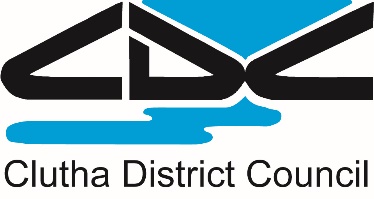 PURPOSEThe purpose of this fund is to maintain and enhance a network of viable habitats and ecosystems in the Clutha District by encouraging and supporting landowners who are committed to protecting, enhancing and managing indigenous biodiversityDefinitionsBiodiversity	The variability among living organisms, and the ecological complexes of which they are a part, including diversity within species, between species, and of ecosystems.Ecosystems	A place where plants and animals are dependent upon one another-and their particular surroundings-for survivalPolicyCouncil may approve funding providing the following criteria are met:Funding is available on a cost share basis, with the fund providing up to 50% of the total project costs (excluding GST and recognising reasonable “in kind” or labour costs invested by the applicant).Funding can be provided for any activities that will protect or enhance biodiversity, including but not limited to fencing, planting, pest control and weed control.Preference will be given to projects which protect or enhance:Biodiversity values that are covered by the Government’s “National Priorities for Protecting Rare and Threatened Native Biodiversity on Private Land 2007”.Sites which are contained in the Clutha District Plan’s Table 13.5 Significant Wetlands or Table 13.8 Areas of Significant Habitat of Indigenous Fauna (or successors to those Tables following District Plan review).Sites which were Recommended Areas for Protection by the Department of Conservation but do not yet have protection through land ownership, a covenant or the District Plan.Funding will only be provided where the biodiversity values involved will be protected by either a protective covenant registered on the land title, or by a rule in the Clutha District Plan.Funding will be allocated by the Group Manager Planning and Regulatory.Funding will generally not be provided for activities that are required to be undertaken.The application form must be completed and must identify:Description of the project/activity.How it contributes to the maintenance and enhancement of biodiversity values in the Clutha District.Total cost of project/activity.Contributions, if any, by applicant or other organisations.Applications must be accompanied by:Site PlanPhotographs of the project area Quotes for any work proposed Assessment of the significant values of the site that has been undertaken Any other supporting material or information that may be useful in considering the applicationRelated Policy and Documents:The  Biodiversity StrategyStatement of National Priorities for Protecting Rare and Threatened Native Biodiversity on   Coastal Policy StatementBiosecurity Strategy for New Zealand 2003Department of Conservation Otago Conservation Management StrategyOtago Regional Policy StatementRegional Plans – Water and CoastReserve Management PlansPOLICY ON BIODIVERSITY FUNDING POLICY ON BIODIVERSITY FUNDING Activity group:Policy Type:Approved by:CouncilCouncilCouncilDepartment:Regulatory ServicesRegulatory ServicesRegulatory ServicesDate Approved:28 October 2021Next Review Date:28 October 2023Relevant Legislation:Local Government Act 2002Resource Management Act 1991Local Government Act 2002Resource Management Act 1991Local Government Act 2002Resource Management Act 1991Clutha District Council Documents referenced:Clutha District PlanClutha District Council Long Term PlanClutha District Council Annual PlanClutha District PlanClutha District Council Long Term PlanClutha District Council Annual PlanClutha District PlanClutha District Council Long Term PlanClutha District Council Annual PlanVersion HistoryVersion HistoryVersion HistoryVersion HistoryDate:Action:Name:Version:10 December 2009Policy adopted by CouncilManager Planning & Environment128 October 2021Updated to new policy formatApproval of delegation to Group Manager Planning & Regulatory to approve applications (previously Regulatory & Policy Committee).Strategic Planning Manager2